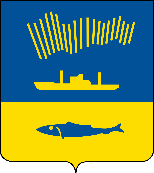 АДМИНИСТРАЦИЯ ГОРОДА МУРМАНСКАП О С Т А Н О В Л Е Н И Е                                                                                                               №       В соответствии с решением Совета депутатов города Мурманска от 30.10.2008 № 54-669 «Об оплате труда работников муниципальных казенных, бюджетных и автономных учреждений города Мурманска», постановлением администрации города Мурманска от 03.04.2013 № 690 «Об оплате труда работников муниципальных учреждений города Мурманска» (в ред. постановления от 24.04.2024 № 1522) п о с т а н о в л я ю: 1. Утвердить Примерное положение об оплате труда работников муниципальных казенных учреждений, подведомственных комитету имущественных отношений города Мурманска (далее - учреждения), согласно приложению к настоящему постановлению.2. Руководителям учреждений установить порядок и условия оплаты труда работников учреждения в соответствии с настоящим постановлением в срок не позднее одного месяца со дня вступления в силу настоящего постановления.3. Финансовое обеспечение деятельности муниципальных казенных учреждений, подведомственных комитету имущественных отношений города Мурманска осуществляется за счет средств бюджета муниципального образования город Мурманск на соответствующий финансовый год и на основании бюджетной сметы. 4. Отменить постановления администрации города Мурманска:- от 20.06.2013 № 1557 «Об утверждении Примерного положения об оплате труда работников муниципальных учреждений, подведомственных комитету имущественных отношений города Мурманска»;- от 20.02.2014 № 433 «О внесении изменений в приложения № 1 и 2 к Примерному положению об оплате труда работников муниципальных учреждений, подведомственных комитету имущественных отношений города Мурманска, утвержденному постановлением администрации города Мурманска от 20.06.2013 № 1557»;- от 22.04.2014 № 1127 «О внесении изменений в  приложение к постановлению администрации города Мурманска от 20.06.2013 № 1557 «Об утверждении примерного положения об оплате труда работников муниципальных учреждений, подведомственных комитету имущественных отношений города Мурманска» (в ред. постановления от 20.02.2014 № 433»;- от 19.06.2014 № 1897 «О внесении изменений в приложение к постановлению администрации города Мурманска от 20.06.2013 № 1557 «Об утверждении примерного положения об оплате труда работников муниципальных учреждений, подведомственных комитету имущественных отношений города Мурманска» (в ред. постановлений от 20.02.2014 № 433, от 22.04.2014 № 1127)»;- от 21.01.2015 № 125 «О внесении изменений в приложение к постановлению администрации города Мурманска от 20.06.2013 № 1557 «Об утверждении Примерного положения об оплате труда работников муниципальных учреждений, подведомственных комитету имущественных отношений города Мурманска» (в ред. постановлений от 20.02.2014 № 433, от 22.04.2014 № 1127, от 19.06.2014 № 1897)»;- от 30.03.2015 № 838 «О внесении изменений в приложение к постановлению администрации города Мурманска от 20.06.2013 № 1557 «Об утверждении Примерного положения об оплате труда работников муниципальных учреждений, подведомственных комитету имущественных отношений города Мурманска» (в ред. постановлений от 20.02.2014 № 433, от 22.04.2014 № 1127, от 19.06.2014 № 1897, от 21.01.2015 № 125)»;- от 24.11.2015 № 3240 «О внесении изменений в Примерное положение об оплате труда работников муниципальных учреждений, подведомственных комитету имущественных отношений города Мурманска, утвержденное постановлением администрации города Мурманска от 20.06.2013 № 1557 (в ред. постановлений от 20.02.2014 № 433, от 22.04.2014 № 1127, от 19.06.2014 № 1897, от 21.01.2015 № 125, от 30.03.2015 № 838)»;- от 05.12.2016 № 3700 «О внесении изменений в постановление администрации города Мурманска от 20.06.2013 № 1557 «Об утверждении Примерного положения об оплате труда работников муниципальных учреждений, подведомственных комитету имущественных отношений города Мурманска» (в ред. постановлений от 20.02.2014 № 433, от 22.04.2014 № 1127, от 19.06.2014 № 1897, от 21.01.2015 № 125, от 30.03.2015 № 838, от 24.11.2015 « 3240)»;- от 12.01.2018 № 34 «О внесении изменений в приложение к постановлению администрации города Мурманска от 20.06.2013 № 1557 «Об утверждении Примерного положения об оплате труда работников муниципальных учреждений, подведомственных комитету имущественных отношений города Мурманска» (в ред. постановлений от 20.02.2014 № 433, от 22.04.2014 № 1127, от 19.06.2014 № 1897, от 21.01.2015 № 125, от 30.03.2015 № 838, от 24.11.2015 № 3240, от 05.12.2016 № 3700)»;- от 14.05.2018 № 1339 «О внесении изменений в приложение к постановлению администрации города Мурманска от 20.06.2013 № 1557 «Об утверждении Примерного положения об оплате труда работников муниципальных учреждений, подведомственных комитету имущественных отношений города Мурманска» (в ред. постановлений от 20.02.2014 № 433,     от 22.04.2014 № 1127, от 19.06.2014 № 1897, от 21.01.2015 № 125, от 30.03.2015 № 838, от 24.11.2015 № 3240, от 05.12.2016 № 3700, от 12.01.2018 № 34)»;- от 30.10.2019 № 3610 «О внесении изменений в приложение к постановлению администрации города Мурманска от 20.06.2013 № 1557 «Об утверждении Примерного положения об оплате труда работников муниципальных учреждений, подведомственных комитету имущественных отношений города Мурманска» (в ред. постановлений от 20.02.2014 № 433, от 22.04.2014 № 1127, от 19.06.2014 № 1897, от 21.01.2015 № 125, от 30.03.2015 № 838, от 24.11.2015 № 3240, от 05.12.2016 № 3700, от 12.01.2018 № 34, от 14.05.2018 № 1339)»;- от 22.10.2020 № 2435 «О внесении изменений в Примерное положение об оплате труда работников муниципальных учреждений, подведомственных комитету имущественных отношений города Мурманска, утвержденное постановлением администрации города Мурманска от 20.06.2013 № 1557 (в ред. постановлений от 20.02.2014 № 433, от 22.04.2014 № 1127, от 19.06.2014 № 1897, от 21.01.2015 № 125, от 30.03.2015 № 838, от 24.11.2015 № 3240, от 05.12.2016 № 3700, от 12.01.2018 № 34, от 14.05.2019 № 1339, от 30.10.2019 № 3610)»;- от 21.10.2021 № 2662 «О внесении изменений в Примерное положение об оплате труда работников муниципальных учреждений, подведомственных комитету имущественных отношений города Мурманска, утвержденное постановлением администрации города Мурманска от 20.06.2013 № 1557 (в ред. постановлений от 20.02.2014 № 433, от 22.04.2014 № 1127, от 19.06.2014 № 1897, от 21.01.2015 № 125, от 30.03.2015 № 838, от 24.11.2015 № 3240, от 05.12.2016 № 3700, от 12.01.2018 № 34, от 14.05.2018 № 1339, от 30.10.2019 № 3610, от 22.10.2020 № 2435)»;- от 02.11.2022 № 3352 «О внесении изменений в Примерное положение об оплате труда работников муниципальных учреждений, подведомственных комитету имущественных отношений города Мурманска, утвержденное постановлением администрации города Мурманска от 20.06.2013 № 1557 (в ред. постановлений от 20.02.2014 № 433, от 22.04.2014 № 1127, от 19.06.2014 № 1897, от 21.01.2015 № 125, от 30.03.2015 № 838, от 24.11.2015 № 3240, от 05.12.2016 № 3700, от 12.01.2018 № 34, от 14.05.2018 № 1339, от 30.10.2019 № 3610, от 22.10.2020 № 2435, от 21.10.2021 № 2662)»;- от 19.12.2023 № 4436 «О внесении изменений в Примерное положение об оплате труда работников муниципальных учреждений, подведомственных комитету имущественных отношений города Мурманска, утвержденное постановлением администрации города Мурманска от 20.06.2013 № 1557 (в ред. постановлений от 20.02.2014 № 433, от 22.04.2014 № 1127, от 19.06.2014 № 1897, от 21.01.2015 № 125, от 30.03.2015 № 838, от 24.11.2015 № 3240, от 05.12.2016 № 3700, от 12.01.2018 № 34, от 14.05.2018 № 1339, от 30.10.2019 № 3610, от 22.10.2020 № 2435, от 21.10.2021 № 2662, от 02.11.2022 № 3352)»;- от 02.02.2024 № 376 «О внесении изменений в Примерное положение об оплате труда работников муниципальных учреждений, подведомственных комитету имущественных отношений города Мурманска, утвержденное постановлением администрации города Мурманска от 20.06.2013 № 1557 (в ред. постановлений от 20.02.2014 № 433, от 22.04.2014 № 1127, от 19.06.2014 № 1897, от 21.01.2015 № 125, от 30.03.2015 № 838, от 24.11.2015 № 3240, от 05.12.2016 № 3700, от 12.01.2018 № 34, от 14.05.2018 № 1339, от 30.10.2019 № 3610, от 22.10.2020 № 2435, от 21.10.2021 № 2662, от 02.11.2022 № 3352, от 19.12.2023 № 4436)»;- от 09.04.2024 № 1323 «О внесении изменений в Примерное положение об оплате труда работников муниципальных учреждений, подведомственных комитету имущественных отношений города Мурманска, утвержденное постановлением администрации города Мурманска от 20.06.2013 № 1557 (в ред. постановлений от 20.02.2014 № 433, от 22.04.2014 № 1127, от 19.06.2014 № 1897, от 21.01.2015 № 125, от 30.03.2015 № 838, от 24.11.2015 № 3240, от 05.12.2016 № 3700, от 12.01.2018 № 34, от 14.05.2018 № 1339, от 30.10.2019 № 3610, от 22.10.2020 № 2435, от 21.10.2021 № 2662, от 02.11.2022 № 3352, от 19.12.2023 № 4436, от 02.02.2024 № 376)».5. Отделу информационно-технического обеспечения и защиты информации администрации города Мурманска (Кузьмин А.Н.) разместить настоящее постановление с приложением на официальном сайте администрации города Мурманска в сети Интернет.6. Редакции газеты «Вечерний Мурманск» (Гимодеева О.С.) опубликовать настоящее постановление с приложением.7. Настоящее постановление вступает в силу со дня официального опубликования.8. Контроль за выполнением настоящего постановления возложить на заместителя главы администрации города Мурманска Синякаева Р.Р.Глава администрациигорода Мурманска                                                                           Ю.В. Сердечкин